ҠАРАР                                                                 РЕШЕНИЕО порядке сообщения муниципальными служащими, замещающими должности муниципальной службы в Администрации сельского поселения Акбарисовский сельсовет муниципального района Шаранский район Республики Башкортостан, о возникновении личной заинтересованности при исполнении должностных обязанностей, которая приводит                                                       или может привести к конфликту интересовВ целях реализации положений Федерального закона от 25 декабря 2008 года № 273-ФЗ «О противодействии коррупции» и в соответствии со статьей 7.4Закона Республики Башкортостан от 16 июля 2007 года № 453-з «О муниципальной службе в Республике Башкортостан» Совет сельского поселения Акбарисовский сельсовет муниципального района  Шаранский район  Республики Башкортостан решил:1.Утвердить Положение о порядке сообщения муниципальными служащими, замещающими должности муниципальной службы в Администрации сельского поселения Акбарисовский сельсовет муниципального района Шаранский район Республики Башкортостан, о возникновении личной заинтересованности при исполнении должностных обязанностей, которая приводит или может привести к конфликту интересов, согласно приложению к настоящему решению.2. Настоящее решение разместить в сети общего доступа «Интернет» на сайте сельского поселения Акбарисовский сельсовет муниципального района Шаранский район Республики Башкортостан и обнародовать на информационном стенде Администрации сельского поселения Акбарисовский сельсовет муниципального района Шаранский район Республики Башкортостан.Глава сельского поселенияАкбарисовский сельсовет	                                                  Г.Е.Мухаметовс. Акбарисово02.08.2016 г.№ 11/87Приложениек решению Совета  сельского поселенияАкбарисовский сельсовет муниципальногорайона Шаранский район РеспубликиБашкортостан от 02.08.2016 № 11/87Положение о порядке сообщения муниципальными служащими, замещающими должности муниципальной службы в Администрации сельского поселения Акбарисовский сельсовет муниципального района Шаранский район Республики Башкортостан, о возникновении личной заинтересованности при исполнении должностных обязанностей, которая приводит или может привести к конфликту интересов1. Настоящим Положением определяется порядок сообщения муниципальными служащими, замещающими должности муниципальной службы в Администрации сельского поселения Акбарисовский сельсовет муниципального района Шаранский район Республики Башкортостан (далее – муниципальные служащие), о возникновении личной заинтересованности при исполнении должностных обязанностей, которая приводит или может привести к конфликту интересов.2. Муниципальные служащие обязаны в соответствии с законодательством Российской Федерации о противодействии коррупции сообщать о возникновении личной заинтересованности при исполнении должностных обязанностей, которая приводит или может привести к конфликту интересов, а также принимать меры по предотвращению или урегулированию конфликта интересов.Сообщение оформляется в письменной форме в виде уведомления 
о возникновении личной заинтересованности при исполнении должностных обязанностей, которая приводит или может привести к конфликту интересов (далее - уведомление).3. Муниципальные служащие направляют главе сельского поселения Акбарисовский сельсовет муниципального района Шаранский район Республики Башкортостан (далее – глава сельского поселения) уведомление, составленное по форме согласно приложению к настоящему Положению.4. Уведомление подлежит регистрации в общем порядке. Муниципальному служащему выдается копия уведомления с отметкой о его регистрации в день получения уведомления.5. Глава сельского поселения направляет уведомление в Совет сельского поселения Акбарисовский сельсовет муниципального района Шаранский район Республики Башкортостан.6. Уведомления, направленные главе сельского поселения, по решению главы сельского поселения могут быть переданы в Комиссию по соблюдению требований к служебному поведению муниципальных служащих, замещающих должности муниципальной службы в Администрации сельского поселения Акбарисовский сельсовет муниципального района Шаранский район Республики Башкортостан, и урегулированию конфликта интересов (далее - Комиссия).7. Уведомления, по которым принято решение в соответствии с пунктом 6 настоящего Положения, могут быть направлены по поручению главы сельского поселения или Комиссии управляющему делами Администрации (далее –управляющий делами). Управляющий делами осуществляет предварительное рассмотрение уведомлений.8. Главой сельского поселения, Комиссией по результатам рассмотрения ими уведомлений принимается одно из следующих решений:а) признать, что при исполнении должностных обязанностей лицом, направившим уведомление, конфликт интересов отсутствует;б) признать, что при исполнении должностных обязанностей лицом, направившим уведомление, личная заинтересованность приводит или может привести к конфликту интересов;в) признать, что лицом, направившим уведомление, не соблюдались требования об урегулировании конфликта интересов.9. В случае принятия решения, предусмотренного подпунктом «б» пункта 8 настоящего Положения, в соответствии с законодательством Российской Федерации глава сельского поселения принимает меры или обеспечивает принятие мер по предотвращению или урегулированию конфликта интересов либо рекомендует лицу, направившему уведомление, принять такие меры.10. В случае принятия решений, предусмотренных подпунктами «б» 
и «в» пункта 8 настоящего Положения, Комиссия представляет доклад главе сельского поселения.11.  Комиссия рассматривает уведомления и принимает по ним решения в порядке, установленном Положением о комиссии по соблюдению требований к служебному поведению муниципальных служащих и урегулированию конфликта интересов (приложение 1 к Закону Республики Башкортостан от 16 июля 2007 года № 453-з «О муниципальной службе в Республике Башкортостан») и Положением о Комиссии по соблюдению требований к служебному поведению муниципальных служащих, замещающих должности муниципальной службы в Администрации сельского поселения Акбарисовский сельсовет муниципального района Шаранский район Республики Башкортостан, и урегулированию конфликта интересов, утвержденным решением Совета сельского поселения Акбарисовский сельсовет муниципального района Шаранский район Республики Башкортостан от 29 апреля 2015 года № 412.Приложение к Положению о порядке сообщения муниципальными служащими, замещающими должности муниципальной службы в Администрации сельского поселения Акбарисовский сельсовет муниципального района Шаранский район Республики Башкортостан,                        о возникновении личной заинтересованности при исполнении должностных обязанностей, которая приводит или может привести  к конфликту интересов(отметка об ознакомлении)Главе сельского поселения Акбарисовский сельсовет муниципального района Шаранский район Республики Башкортостанот ______________________________                            ________________________________(Ф.И.О., замещаемая должность)УВЕДОМЛЕНИЕ
о возникновении личной заинтересованности при исполнении должностных обязанностей, которая приводит или может привести к конфликту интересовСообщаю о возникновении у меня личной заинтересованности при исполнении должностных обязанностей, которая приводит или может привести к конфликту интересов (нужное подчеркнуть).Обстоятельства, являющиеся основанием возникновения личной заинтересованности: ______________________________________________________Должностные обязанности, на исполнение которых влияет или может повлиять личная заинтересованность: ________________________________________________Предлагаемые меры по предотвращению или урегулированию конфликта интересов: _______________________________________________________________Намереваюсь (не намереваюсь) лично присутствовать на заседании Комиссии по соблюдению требований к служебному поведению муниципальных служащих, замещающих должности муниципальной службы в Администрации сельского поселения Акбарисовский сельсовет муниципального района Шаранский район Республики Башкортостан, и урегулированию конфликта интересов при рассмотрении настоящего уведомления (нужное подчеркнуть).Башкортостан РеспубликаһыныңШаран районымуниципаль районыныңАкбарыс ауыл Советыауыл биләмәһе СоветыАкбарыс ауылы, Мәктәп урамы, 2тел.(34769) 2-33-87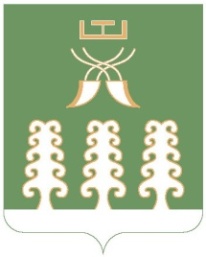 Совет сельского поселенияАкбарисовский сельсоветмуниципального районаШаранский районРеспублики Башкортостанс. Акбарисово, ул.Школьная,2 тел.(34769) 2-33-87«»20г.(подпись лица, направляющего уведомление)     (расшифровка подписи)